ОСНОВНЫЕ НАПРАВЛЕНИЯ ДЕЯТЕЛЬНОСТИ КАБИНЕТА ПСИХОЛОГО-ПЕДАГОГИЧЕСКОЙ КОРРЕКЦИИ Заведующая КППК, М.Н. Пешкова КГУ «Кабинет психолого-педагогической коррекции города Усть-Каменогорска» Управление образования Восточно-Казахстанской области Ключевые слова: кабинет психолого-педагогической коррекции (КППК), направления деятельности КППК, коррекционная работа, дети с особыми образовательными потребностями дети с ООП.Аннотация: в статье раскрыты основные направления и содержание деятельности кабинета психолого-педагогической коррекции (КППК). Предоставлены организационные основы деятельности КППК, показаны основные цели деятельности КППК, также, в статье рассматривается содержание каждого направления. Статья предназначена для специалистов, методистов и руководителей КППК, занимающихся перспективным планированием.В последние годы в Республике Казахстан пристальное внимание уделяется вопросам воспитания и обучения детей с особыми образовательными потребностями. В Законе Республики Казахстан «Об образовании» указывается на необходимость создания специальных условий для лиц с особыми образовательными потребностями, включая среду жизнедеятельности, образовательные, медицинские, социальные и иные услуги, технические средства, без чего невозможно освоение ими общеобразовательных и профессиональных образовательных учебных программ. Большую роль в решении данной проблемы играют кабинеты психолого-педагогической коррекции (КППК). КППК - специальная организация образования для оказания коррекционно-педагогической помощи детям и подросткам с особыми образовательными потребностями в возрасте от 0 до 18 лет. Здесь осуществляется комплексный подход к оказанию коррекционной помощи детям и подросткам с особыми образовательными потребностями (ООП) на основе индивидуализации процесса коррекционно-педагогической помощи и вовлечения в него родителей [1, с15.]. Нормативно – правовая база по организации деятельности КППК определена Конвенцией ООН по правам ребенка, Законами Республики Казахстан «Об образовании», «О правах ребенка в Республике Казахстан», «О социальной и медико-педагогической коррекционной поддержке детей с ограниченными возможностями», «Типовыми правилами деятельности кабинетов психолого-педагогической коррекции» (Приложение к Приказу № 66 МОН РК от 14.02.2017 г.). Правила оказания коррекционной помощи утверждены в Приказе Министра образования и науки Республики Казахстан от 27 мая 2020 года № 223 «Об утверждении правил оказания государственных услуг в сфере психолого-педагогической поддержки, оказываемых местными исполнительными органами» и другими нормативными правовыми актами [2, с15.]. Основными аспектами в организации деятельности КППК является грамотное планирование коррекционно-развивающей деятельности, разработка годового плана учреждения, составление коррекционно-развивающих программ, внедрение инновационных технологий в работу, вовлечение в коррекционно-воспитательный процесс родителей, обеспечение материально-технической базы, консультирование родителей по вопросам развития детей, взаимосвязанную деятельность специалистов различных профилей. Рассмотрим основные направления деятельности КППК для создания качественного эффективного коррекционно-развивающего процесса, которые выделены в нашем учреждении и составляют основу годового плана учреждения.Одним из приоритетных  направлений для успешной работы кабинета психолого-педагогической коррекции является крепкий, высококвалифицированный педагогический состав. Поэтому первым и значимым направлением является кадровое обеспечение коррекционно-образовательного процесса. Основной целью этого направления является достижение, сохранение, укрепление и развитие кадрового потенциала КППК, создание высококвалифицированного коллектива, для достижения наиболее высоких конечных результатов деятельности КППК в соответствии с требованиями Трудового кодекса РК. В содержание данного направления входит подбор квалифицированных кадров, с советующим образованием и квалификацией, согласно Приказа Министра образования и науки Республики Казахстан от 13 июля 2009 года № 338 «Об утверждении Типовых квалификационных характеристик должностей педагогических работников и приравненных к ним лиц». Обеспечение для специалистов прохождение различных курсов повышения квалификации, семинаров и вебинаров, мастер-классов, участие в профессиональных конкурсах и смотрах. Повышение квалификации педагогов посредством прохождения аттестации является одним из наиболее показательных этапов в профессиональном росте. 	Вторым не менее важным направлением является организационно -  методическая работа. Основные цели данного направления: -методическое сопровождение и оказание практической помощи специалистам КППК- повышение профессиональной компетентности, развития творческой инициативы, поиска и освоения новых коррекционно-педагогических технологий для качественного обучения, воспитания и развития детей с особыми образовательными потребностями.	В организационно-методической работе КППК отражена работа педагогического совета, методического совета, консультативно-методическая помощь в  работе молодых и вновь прибывших специалистов, наставничество, взаимопесещение открытых занятий педагогов, методическое сопровождение специалистов в опытно-экспериментальной работе,   координация работы по внедрению передового педагогического опыта, внедрение в практику инновационно-развивающих элементов обучения, опыта работы лучших педагогов, содействие в составлении рабочей документации. Непосредственная работа с детьми с особыми образовательными потребностями отражена в коррекционно-развивающем направлении.  Данная работа начинается с проведения комплексной командной оценки всеми специалистами КППК, которая направлена на определение объема предоставляемых услуг.  Далее составляется коррекционно-разивающая программа, учитывающая индивидуальные особенности развития ребенка. И непосредственное проведение коррекционно-разхвивающих занятий, включающих различные методы и приемы по коррекции выявленных нарушений. В настоящее время наиболее актуальным становится обучение детей с особянностями в развитии посредством информационных технологий. В данной работе значимый вклад вносят родители ребенка, поэтому важно работать в «педагогическом тандеме» с родителями. Информационно-консультативная работа направлена на обеспечение качества и эффективности специализированной консультативной коррекционной поддержки родителям детей с особыми образовательными потребностями в условиях командного подхода. В КППК данное направление представлено индивидуальными консультациями по запросу родителей, общими консультациями информационного характера, родительскими собраниями, подготовков информационных буклетов, видеозаданий, презентаций по развитию детей, упражнений. Также, информационно-консультативной работе актуально расширение информационного простаранства: в нашем учреждении это происходит за счет разработки и постоянного пополнения новой информацией по вопросам развития детей страницы в Instagram и Fasebook и взаимосвязь с другими общественными объединениями. 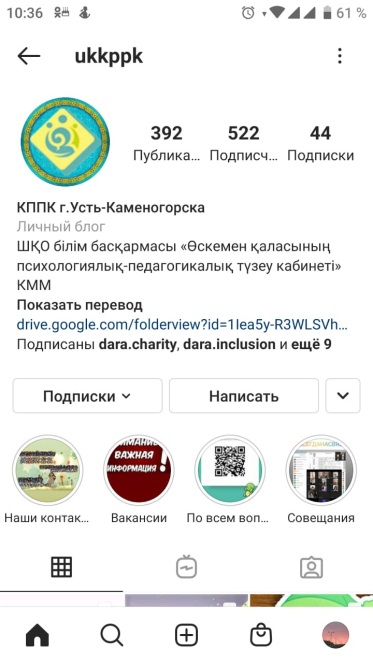 Укрепление материально-технической базы - формирование материально-технической базы и оснащение коррекционно-образовательного процесса, оборудование помещений в соответствии с государственными нормами и требованиями.Каждый год в мире разрабатываются новое коррекционное оборудование - оборудование для реабилитации детей с нарушениями опорно-двиагательного аппарата, нарушениями слуха, речи, зрения, для детей с эмоционально-коммуникативными расстройствами, применение которых позволяет качественно повысить эффективность коррекционно-разивающей работы в условиях КППК. Поэтому возникает необходимость ежегодно пополять материально-техническую базу инновационным оборудованием. Административно – хозяйственная работа заключается в обеспечении соответствия режима работы КППК различным действующим нормативным документам: Закон РК «Об образовании», Трудовой кодекс РК, «Типовые правила  деятельности видов специальных организаций образования для детей с ограниченными возможностями в развитии», Санитарными правилами, правилами по пожарной безопасности и другими. Структура и часть примерного годового плана работы КППК, содержащего основные направления деятельности представлены ниже.Годовой план работы учрежденияТаким образом, учитывая и опираясь на  основные направления деятельности кабинета психолого-педагогической коррекции можно спланировать более эффективно деятельность учреждения, составить годовой план учреждения. ЛитератураОб утверждении правил оказания государственных услуг в сфере психолого-педагогической поддержки, оказываемых местными исполнительными органами" Приказ Министра образования и науки Республики Казахстан от 27 мая 2020 года № 223. Зарегистрирован в Министерстве юстиции Республики Казахстан 28 мая 2020 года № 20744.Организация работы с детьми с особыми образовательными потребностями в условиях кабинета психолого-педагогической коррекции Методические рекомендации Оразаева Г.С.- кандидат педагогических наук, доцент, старший научный сотрудник лаборатории специального дошкольного образования Нурушева Г.А.- заведующая кабинетом психолого-педагогической коррекции №9Приказ Министра образования и науки Республики Казахстан от 13 июля 2009 года № 338 «Об утверждении Типовых квалификационных характеристик должностей педагогических работников и приравненных к ним лиц».СодержаниеСрокиОтветственныеКадровое обеспечение коррекционно-образовательного процесса.Цель: достижение, сохранение, укрепление и развитие кадрового потенциала КППК, создание высококвалифицированного коллектива, наиболее высоких конечных результатов деятельности КППК в соответствии с требованиями Трудового кодекса РК.Кадровое обеспечение коррекционно-образовательного процесса.Цель: достижение, сохранение, укрепление и развитие кадрового потенциала КППК, создание высококвалифицированного коллектива, наиболее высоких конечных результатов деятельности КППК в соответствии с требованиями Трудового кодекса РК.Кадровое обеспечение коррекционно-образовательного процесса.Цель: достижение, сохранение, укрепление и развитие кадрового потенциала КППК, создание высококвалифицированного коллектива, наиболее высоких конечных результатов деятельности КППК в соответствии с требованиями Трудового кодекса РК.Кадровое обеспечение коррекционно-образовательного процесса.Цель: достижение, сохранение, укрепление и развитие кадрового потенциала КППК, создание высококвалифицированного коллектива, наиболее высоких конечных результатов деятельности КППК в соответствии с требованиями Трудового кодекса РК.1.Корректировка списка квалификационного уровня кадровавгуст       заведующая2.Прием на работу новых специалистов (при  необходимости), оформление трудовых договоров в течение года  заведующая3Составление тарификационного списка, штатного расписания специалистов Август, декабрь    заведующая,бухгалтер4Составление и утверждение графика отпусков декабрь  заведующая5Проверка   и заполнение:- личных дел сотрудников;-трудовых книжек;- сайтов enbek.kz, национальной образовательной базы данных  (НОБД);- списков  педагогических работниковВ течение года     заведующаяметодист6Утверждение должностных инструкцийВ течение года  заведующая7Составление графика заседаний комиссии по определению стажа сотрудников В течение годаметодистрегистраторОрганизационно -  методическая работаЦели: -методическое сопровождение и оказание практической помощи специалистам КППК-обеспечить повышение профессиональной компетентности, развития творческой инициативы, поиска и освоения новых коррекционно-педагогических технологий для качественного обучения, воспитания и развития, оздоровления детей с особыми образовательными потребностямиОрганизационно -  методическая работаЦели: -методическое сопровождение и оказание практической помощи специалистам КППК-обеспечить повышение профессиональной компетентности, развития творческой инициативы, поиска и освоения новых коррекционно-педагогических технологий для качественного обучения, воспитания и развития, оздоровления детей с особыми образовательными потребностямиОрганизационно -  методическая работаЦели: -методическое сопровождение и оказание практической помощи специалистам КППК-обеспечить повышение профессиональной компетентности, развития творческой инициативы, поиска и освоения новых коррекционно-педагогических технологий для качественного обучения, воспитания и развития, оздоровления детей с особыми образовательными потребностямиОрганизационно -  методическая работаЦели: -методическое сопровождение и оказание практической помощи специалистам КППК-обеспечить повышение профессиональной компетентности, развития творческой инициативы, поиска и освоения новых коррекционно-педагогических технологий для качественного обучения, воспитания и развития, оздоровления детей с особыми образовательными потребностями1Разработка и утверждение рабочего учебного плана августзаведующая методист 2.Подготовка и проведение педагогических советовсогласно планузаведующая, методист3Подготовка и проведение методических советовсогласно плануметодист4Составление банка данных о специалистах сентябрьрегистратор 5Составление и утверждение расписания занятий детей, посещающих КППКв течение годаметодист6Составление и утверждение расписания специалистов учреждения в течение годаметодист7Составление  и утверждение графика взаимопосещения и анализа занятий Сентябрь методист8Посещение занятий специалистов, с целью контроля (предварительный, тематический, фронтальный) и  методической помощи.по планузаведующая, методист